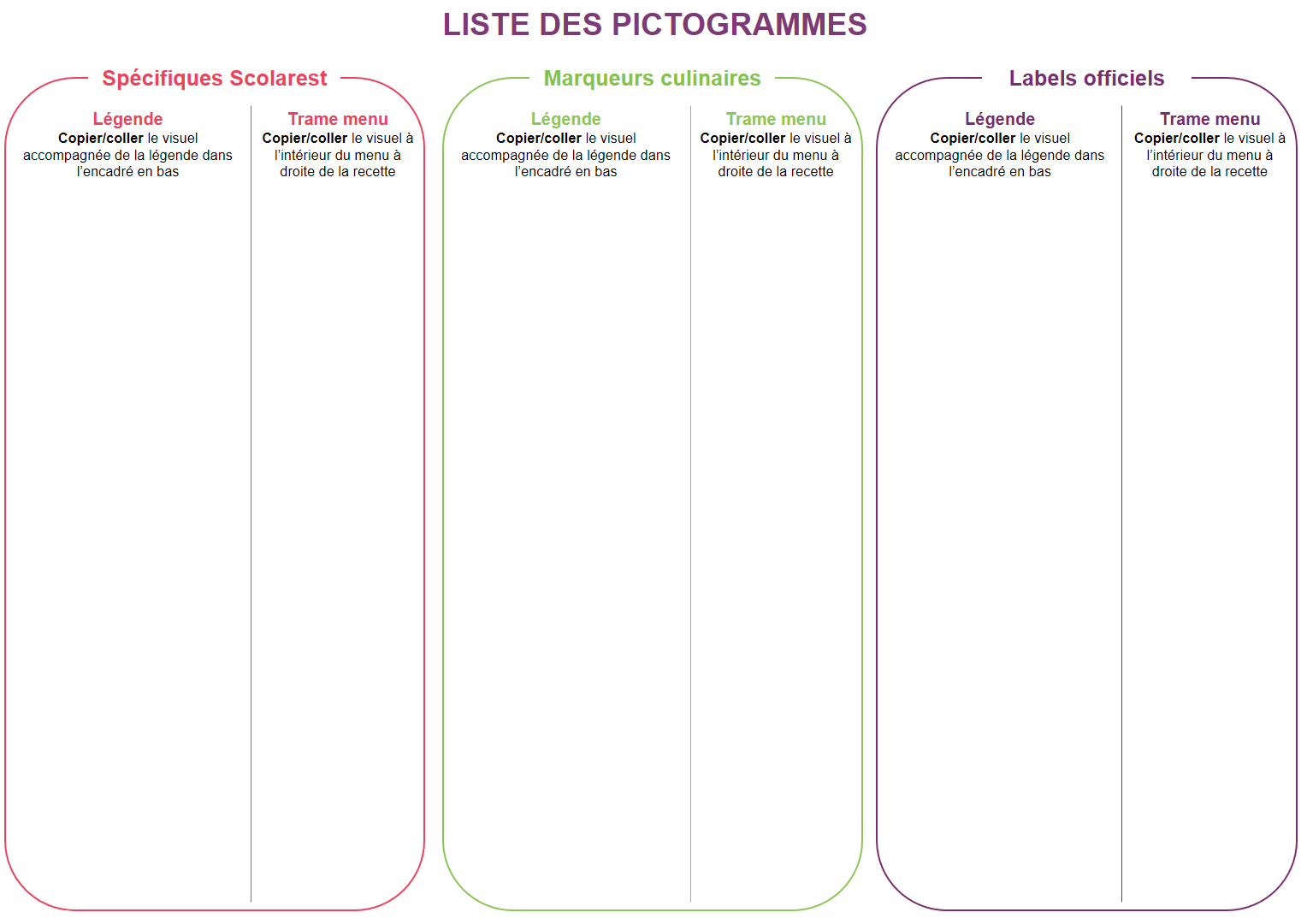 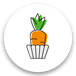 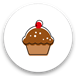 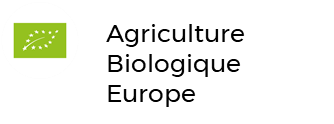 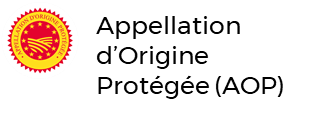 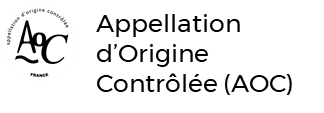 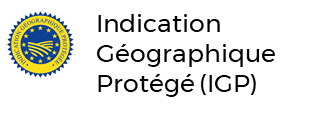 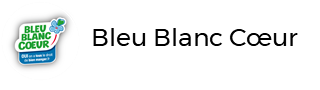 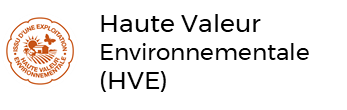 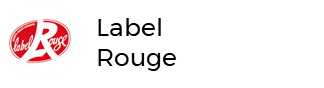 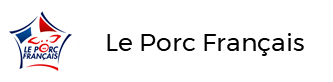 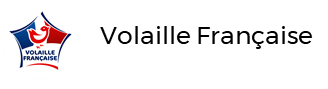 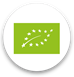 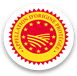 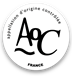 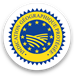 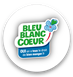 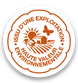 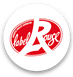 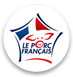 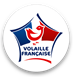 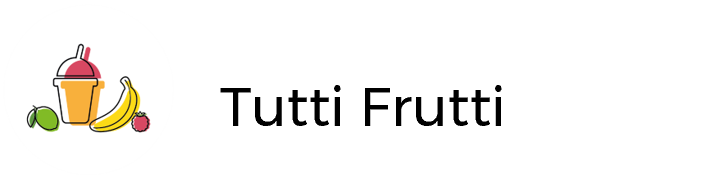 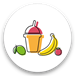 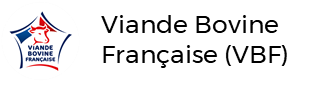 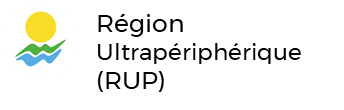 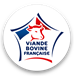 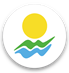 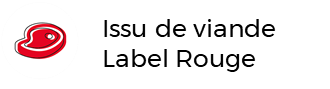 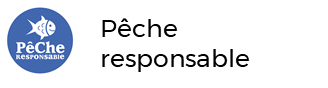 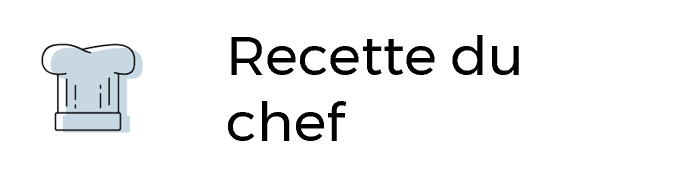 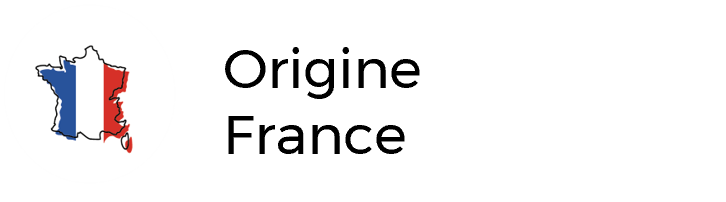 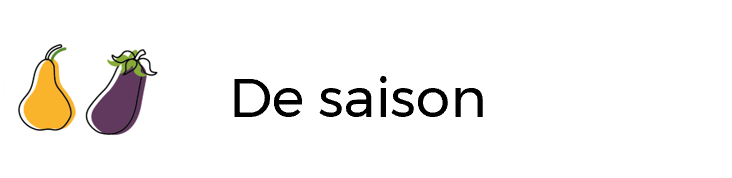 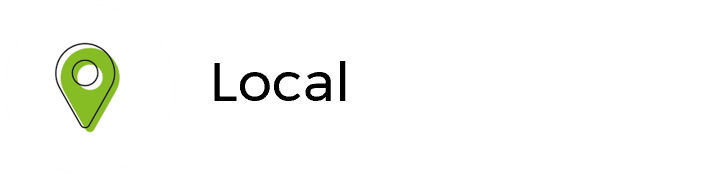 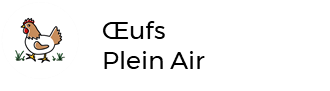 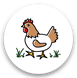 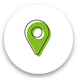 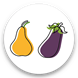 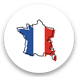 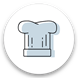 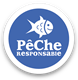 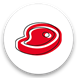 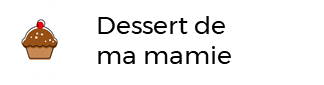 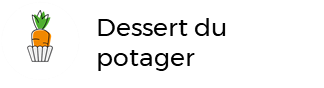 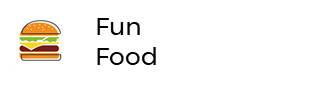 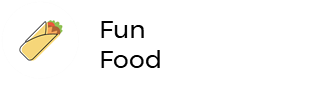 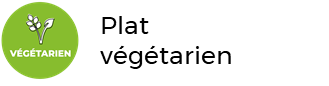 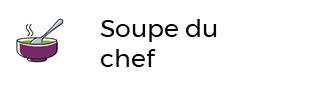 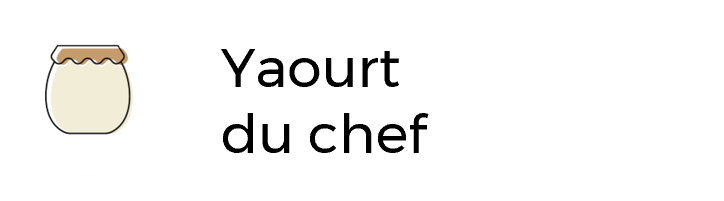 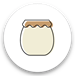 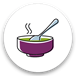 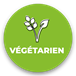 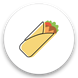 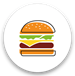 Dejeuner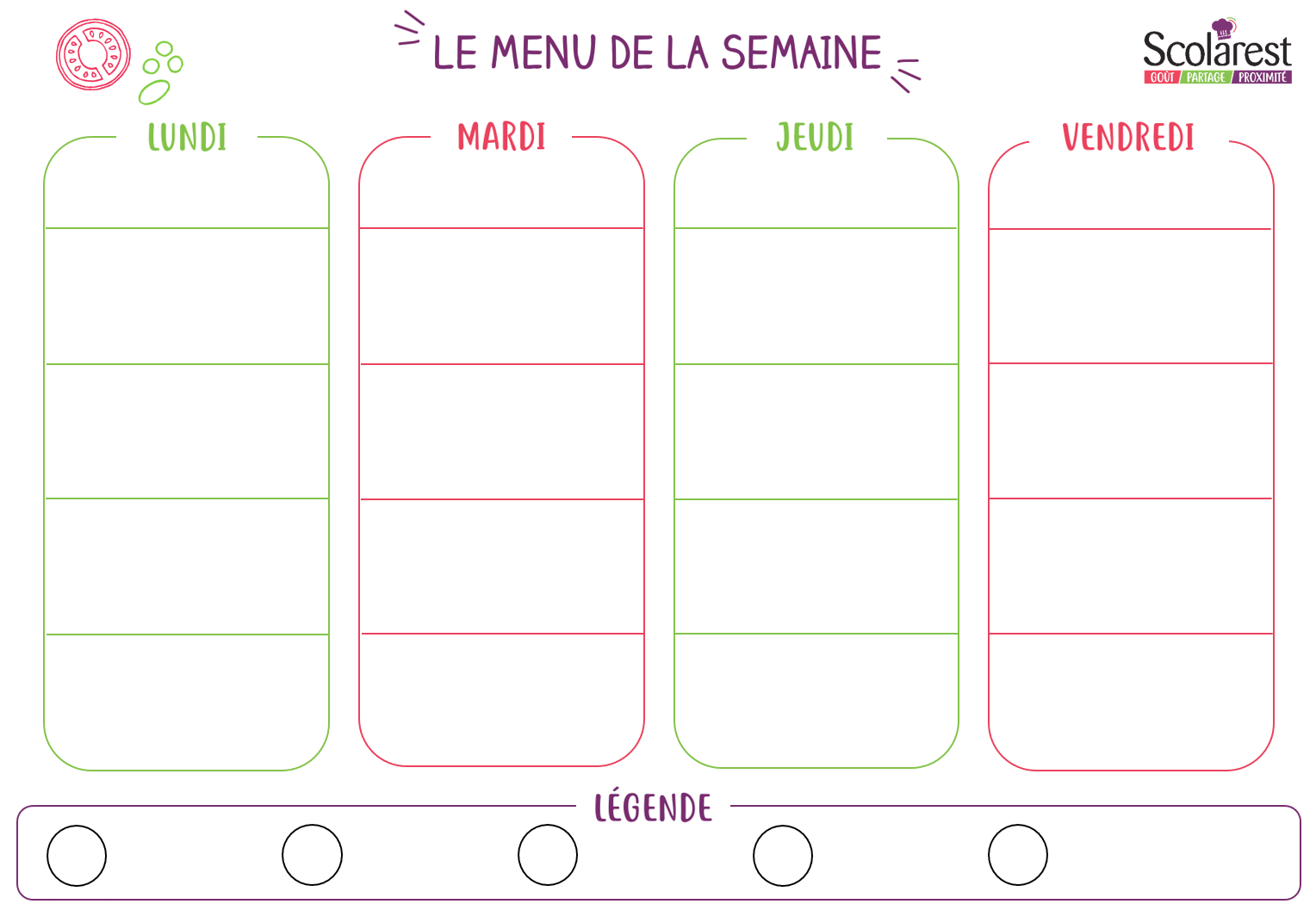 DejeunerDejeunerDejeunerDejeunerDejeunerDejeunerDejeunerDejeuner03/1004/1006/1007/10SalamiPastèque en saladeBetteraves vinaigretteTomates vinaigretteFilet de poulet grilléCabillaud crème d’ail douxPennes p/selCarottes étuvéesRaviolis de bœuf gratinésColin d’Alaska sauce tomate et basilicSemouleLégumes couscousAiguillettes de volaille crousti(fait)Croq veggie tomate FritesÉpinards à la crèmeCalamars ou encornets panés aux épices espagnolesRiz pilafChou-fleur braiséCamembertGoudaPetit moule natureYaourt aromatiséAnanas au siropCompote de fruitsCorbeille de fruitsPain d’épices